The Octave Day of Christmas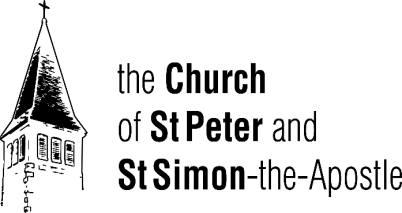 The Naming of Jesus	January 1, 2023Holy Eucharist at 9.15 am (in the Chapel)The service begins on page 67 of the Book of Common Prayer.Choral Eucharist at 10.30 amWelcome to the Church of St Peter and St Simon-the-Apostle.The service begins on page 67 of the Book of Common Prayeror on page 230 of the Book of Alternative Services.  Celebrant & Preacher: The Reverend Canon Geoffrey SangwineDirector of Music & Organist: Robin DavisMass Setting: Missa de Sancta Maria Magdalena – Sanctus / Benedictus – Healey WillanMissa Brevis No. 4 Divinum Mysterium – Agnus Dei – Healey Willan†††The Gathering of the CommunityPrelude Jesu Meine Freude                  					       J.S. BachProcessional Hymn 155 From East to West, from Shore to Shore	Puer Nobis NasciturGreeting Celebrant	The grace of our Lord Jesus Christ, and the love of God, 	and the fellowship of the Holy Sprit be with you all.All	And with thy spirit.Collect for Purity and Summary of the Law Celebrant	Almighty God, unto whom all hearts be open, all desires known, and from whom no secrets are hid: cleanse the thoughts of our hearts by the inspiration of thy Holy Spirit, that we may perfectly love thee, and worthily magnify thy holy name; through Christ our Lord. Amen.Celebrant Our Lord Jesus Christ said: hear, O Israel, the Lord our God is one Lord; and thou shalt love the Lord thy God with all thy heart, and with all thy soul, and with all thy mind, and with all thy strength. This is the first and great commandment. And the second is like unto it: thou shalt love thy neighbour as thyself. On these two commandments hang all the law and the prophets. All 	Lord, have mercy upon us, and write both these thy laws in our hearts, we beseech thee.Gloria										    MerbeckeCelebrant	Glory be to God on high, All	and in earth peace, good will towards men.	We praise thee, we bless thee, we worship thee, we glorify thee, 	we give thanks to thee for thy great glory,	O Lord God, heavenly King, God the Father Almighty.O Lord, the only-begotten Son, Jesu Christ;O Lord God, Lamb of God, Son of the Father,that takest away the sin of the world, have mercy upon us.Thou that takest away the sin of the world, receive our prayer.Thou that sittest at the right hand of God the Father, have mercy upon us.For thou only art holy; thou only art the Lord;thou only, O Christ, with the Holy Ghost,art most high in the glory of God the Father. Amen.CollectsCelebrant	Almighty God, who hast given us thy only begotten Son to take our nature upon him, and as at this time to be born of a pure Virgin: Grant that we being regenerate, and made thy children by adoption and grace, may daily be renewed by thy Holy Spirit; through the same our Lord Jesus Christ, who liveth and reigneth with thee and the same Spirit, ever one God, world without end. Amen. 	Collect for ChristmasCelebrant	Eternal Father, who didst give to thine Incarnate Son the holy name of Jesus to be the sign of our salvation: Plant in every heart, we beseech thee, the love of him who is the Saviour of the world, even our Lord Jesus Christ; who liveth and reigneth with thee and the Holy Spirit, one God, in glory everlasting. Amen.           Collect for the Holy NameThe Liturgy of the WordThe First Reading Numbers 6.22-27	 Read by Paul MitchellReader   A reading from the 6th chapter of the Book of Numbers, beginning at the 22nd verse.The Lord spoke to Moses, saying: Speak to Aaron and his sons, saying, Thus you shall bless the Israelites: You shall say to them, The Lord bless you and keep you; the Lord make his face to shine upon you, and be gracious to you; the Lord lift up his countenance upon you, and give you peace. So they shall put my name on the Israelites, and I will bless them.
Reader		The word of the Lord.All 	Thanks be to God.Psalm 8 Domine, Dominus noster.                                         Henry Lawes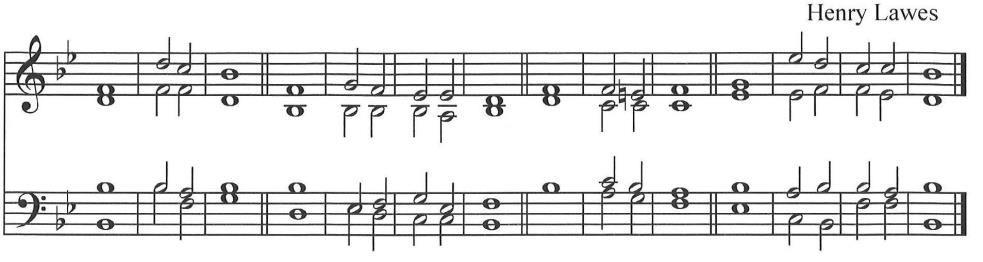 1 O Lord our Governor, how excellent is thy Name in | all the | world, / thou that hast set thy | glory a | bove the | heavens! 2 Out of the mouth of very babes and sucklings hast thou | strength, be | cause of ˖ thine | enemies, / that thou mightest still the | ene-my | and the ˖ a | venger.  3 When I consider thy heavens, even the | work of ˖ thy | fingers; / the moon and the stars, | which thou | hast or | dained; 4 What is man, that thou art | mindful of | him, / and the son of man, | that thou | visit-est | him? 5 Thou hast made him but little | lower ˖ than the | angels, / and dost | crown him ˖ with | glory and | worship. 6 Thou makest him to have dominion over the | works of ˖ thy | hands; / and thou hast put all things in sub | jection | under his | feet;  7 All | sheep and | oxen; / yea, and the | beasts | of the | field;  8 The birds of the air, and the fishes ˖ of the sea; / and whatsoever moveth | through the | paths of ˖ the | seas.        9 O | Lord our | Governor, /       how excellent is thy | Name in | all the | world! The Epistle Galatians 4.4-7	                                   	Read by Paul MitchellReader   A reading from the 4th chapter of the Letter of Paul to the Galatians, beginning at the 4th verse.But when the fullness of time had come, God sent his Son, born of a woman, born under the law, in order to redeem those who were under the law, so that we might receive adoption as children. And because you are children, God has sent the Spirit of his Son into our hearts, crying, "Abba! Father!" So you are no longer a slave but a child, and if a child then also an heir, through God.Reader		The word of the Lord.All 	Thanks be to God. 
Gradual Hymn Unto Us a Boy is Born	(Book of Common Praise 738) Puer Nobis NasciturUnto us a boy is born! King of all creation, came he to a world forlorn, the Lord of every nation. Cradled in a stall was he with sleepy cows and asses; but the very beasts could see that he us all surpasses. Herod then with fear was filled: 'A prince', he said, 'in Jewry!' All the little boys he killed at Bethlem in his fury. Now may Mary's son, who came so long ago to love us, lead us all with hearts aflame unto the joys above us. He the Source and he the End! Let the organ thunder, while our happy voices rend the jocund air asunder!The Holy Gospel Luke 2.15-21Gospeller	The Lord be with you.All	And with thy spirit.Gospeller	The Holy Gospel is written in the 2nd chapter of the Gospel according to St. Luke, beginning at the 15th verse.All	Glory be to thee, O Lord.	When the angels had left them and gone into heaven, the shepherds said to one another, "Let us go now to Bethlehem and see this thing that has taken place, which the Lord has made known to us." So they went with haste and found Mary and Joseph, and the child lying in the manger. When they saw this, they made known what had been told them about this child; and all who heard it were amazed at what the shepherds told them. But Mary treasured all these words and pondered them in her heart. The shepherds returned, glorifying and praising God for all they had heard and seen, as it had been told them. After eight days had passed, it was time to circumcise the child; and he was called Jesus, the name given by the angel before he was conceived in the womb.Gospeller	The Gospel of Christ. All	Praise be to thee, O Christ.Homily	The Reverend Canon Geoffrey SangwineThe Nicene CreedCelebrant	I Believe in one GodAll	the Father Almighty, Maker of heaven and earth, And of all things visible and invisible: And in one Lord Jesus Christ, the only-begotten Son of God, Begotten of the Father before all worlds; God, of God; Light, of Light; Very God, of very God; Begotten, not made; Being of one substance with the Father; Through whom all things were made: Who for us men and for our salvation came down from heaven, And was incarnate by the Holy Ghost of the Virgin Mary, And was made man, And was crucified also for us under Pontius Pilate. He suffered and was buried, And the third day he rose again according to the Scriptures, and ascended into heaven, and sitteth on the right hand of the Father. And he shall come again with glory to judge both the quick and the dead: Whose kingdom shall have no end. And I believe in the Holy Ghost, The Lord, The Giver of Life, who proceedeth from the Father and the Son, Who with the Father and the Son together is worshipped and glorified, who spake by the Prophets. And I believe One, Holy, Catholic, and Apostolic Church. I acknowledge one Baptism for the remission of sins. And I look for the Resurrection of the dead, And the Life of the world to come. Amen.The Prayers of the People – Litany for the Incarnation	 The intensions of the day are offered. The litany foillows.In joy and humility let us pray to the creator of the universe, saying, “Lord, grant us peace.”By the good news of our salvation brought to Mary by the angel, hear us, O Lord.Lord, grant us peace.By the mystery of the Word made flesh, hear us, O Lord.Lord, grant us peace.By the birth in time of the timeless Son of God, hear us, O Lord.Lord, grant us peace.By the manifestation of the King of glory to the shepherds and magi, hear us, O Lord.Lord, grant us peace.By the submission of the maker of the world to Mary and Joseph of Nazareth, hear us, O Lord.Lord, grant us peace.By the baptism of the Son of God in the river Jordan, hear us, O Lord.Lord, grant us peace.Grant that the kingdoms of this world may become the kingdom of our Lord and Saviour Jesus Christ; hear us, O Lord.Lord, grant us peace.Confession and AbsolutionThe Celebrant invites the confession of Sin. Then all say:Celebrant	Almighty God, All	Father of our Lord Jesus Christ, Maker of all things, Judge of all people: We acknowledge and confess our manifold sins and wickedness, which we from time to time most grievously have committed, By thought, word, and deed, Against thy Divine Majesty. We do earnestly repent, and are heartily sorry for these our misdoings. Have mercy upon us, most merciful Father; For thy Son our Lord Jesus Christ’s sake, Forgive us all that is past; And grant that we may ever hereafter Serve and please thee In newness of life, To the honour and glory of thy Name; Through Jesus Christ our Lord. Amen.The absolution is pronounced.Celebration of the EucharistOffertory SentenceCelebrant	Brothers and sisters, you know the grace of our Lord Jesus Christ, that, though he was rich, yet for your sakes he became poor, that you through his poverty might become rich.  2 Corinthians 8. 9.Offertory Hymn 151 All Poor Folk	AlwenPrayer over the Gifts Celebrant	Blessed be thou, Lord God of Israel, for ever and ever. All that is in the heaven and in the earth is thine. All things come of thee, and of thine own have we given thee.  1 Chronicles 29. 10, 11, 14.The Great Thanksgiving Celebrant	The Lord be with you.All	And with thy spirit.Celebrant	Lift up your hearts.All	We lift them up unto the Lord.Celebrant	Let us give thanks unto our Lord God.All	It is meet and right so to do.The Celebrant continues with the proper preface then all sing:All	Holy, holy, holy, Lord God of Hosts, heaven and earth are full of thy glory.Glory be to thee, O Lord most high. Hosanna in the highest. Blessed is He that cometh in the name of the Lord. Hosanna in the highest. Celebrant	Blessing and glory and thanksgiving be unto thee Almighty God, our heavenly Father, who of thy tender mercy didst give thine only Son Jesus Christ to take our nature upon him, and to suffer death upon the Cross for our redemption; who made there, by his one oblation of himself once offered, a full, perfect, and sufficient sacrifice, oblation, and satisfaction, for the sins of the whole world; and did institute, and in his holy Gospel command us to continue, a perpetual memorial of that his precious death, until his coming again. Hear us, O merciful Father, we most humbly beseech thee; and grant that we receiving these thy creatures of bread and wine, according to thy Son our Saviour Jesus Christ’s holy institution, in remembrance of his death and passion, may be partakers of his most blessed Body and Blood; who, in the same night that he was betrayed, took Bread; and, when he had given thanks, he brake it; and gave it to his disciples, saying, Take, eat; this is my Body which is given for you: Do this in remembrance of me. Likewise after supper he took the Cup; and, when he had given thanks, he gave it to them, saying, Drink ye all, of this; for this is my Blood of the new Covenant, which is shed for you and for many for the remission of sins: Do this, as oft as ye shall drink it, in remembrance of me. Wherefore, O Father, Lord of heaven and earth, we thy humble servants, with all thy holy Church, remembering the precious death of thy beloved Son, his mighty resurrection, and glorious ascension, and looking for his coming again in glory, do make before thee, in this sacrament of the holy Bread of eternal life and the Cup of everlasting salvation, the memorial which he hath commanded: And we entirely desire thy fatherly goodness mercifully to accept this our sacrifice of praise and thanksgiving, most humbly beseeching thee to grant, that by the merits and death of thy Son Jesus Christ, and through faith in his blood, we and all thy whole Church may obtain remission of our sins, and all other benefits of his passion; And we pray that by the power of thy Holy Spirit, all we who are partakers of this holy Communion may be fulfilled with thy grace and heavenly benediction; through Jesus Christ our Lord, by whom and with whom, in the unity of the Holy Spirit, all honour and glory be unto thee, O Father Almighty, world without end. Amen.Celebrant	And now as our Saviour Christ has commanded and taught us, we are bold to pray:All	Our Father, who art in heaven, hallowed be thy Name.
Thy Kingdom come, thy will be done on earth, as it is in heaven.
Give us this day our daily bread. And forgive us our trespasses,
As we forgive them that trespass against us.	And lead us not into temptation, but deliver us from evil.	For thine is the kingdom, the power, and the glory,
For ever and ever. Amen.Celebrant The peace of the Lord be always with you. All	And with thy spirit. Celebrant	We do not presume All	to come to this thy Table, O merciful Lord,	Trusting in our own righteousness, But in thy manifold and great mercies.	We are not worthy So much as to gather up the crumbs under thy Table.	But thou art the same Lord, Whose property is always to have mercy:	Grant us therefore, gracious Lord,	So to eat the Flesh of thy dear Son Jesus Christ, And to drink his Blood,	That our sinful bodies may be made clean by his Body,	And our souls washed through his most precious Blood,	And that we may evermore dwell in him, And he in us. Amen.Agnus DeiChoir 	O Lamb of God, that takest away the sin of the world, have mercy upon us. O Lamb of God, that takest away the sin of the world, have mercy upon us. O Lamb of God, that takest away the sin of the world, grant us thy peace.A Prayer for Spiritual CommunionFor those not receiving the sacrament we commend this prayer for Spiritual Communion.Thanks be to you, Lord Jesus Christ, for all the benefits you have given me,for all the pains and insults you have borne for me. Since I cannot now receive you sacramentally, I ask you to come spiritually into my heart. O most merciful redeemer, friend and brother, may I know you more clearly, love you more dearly, and follow you more nearly, day by day. Amen. 	(The Prayer of St Richard of Chichester - adapted)Communion Hymns 137 What Child Is This	 Greensleeves			125 Infant Holy, Infant Lowly 	Polish Carol (W żłobie leży)Motet Lully, Lulla, Lullay 	Philip StopfordLully, lulla, lully, lula,Lully, lulla, lully, lula,By, by, lully, lulay.Lully, lula, thou little tiny childBy, by, lully, lulay.O sisters too how may we dofor to preserve this day?This poor youngling for whom we singBy, by lully, lullay.  RefrainHerod the king, in his raging,charged he hath this day.His men of might in his own sightall young children to slay. RefrainThat woe is me, poor Child of Thee,And ever morn and day.For thy parting neither say nor sing,By, by, lully, lulay. RefrainPost Communion PrayerCelebrant	Father, we have been fed with heavenly food in the sacrament of the body and blood of thy Son, Jesus Christ. Grant that we, sharing in this mystery, may turn always to that name which is above every name, Jesus Christ our Lord. Amen.DoxologyCelebrant	Glory to God,All 	whose power, working in us,	can do infinitely more than we can ask or imagine.	Glory to God from generation to generation,	in the Church and in Christ Jesus, for ever and ever. Amen. BlessingAnnouncementsRecessional Hymn 154 Joy to the World          	AntiochCelebrant	Go forth in the name of Christ. All	Thanks be to God. Postlude Improvisation on Puer Nobis Nascitur          	 		   Robin DavisCCLI License Number: 20651739In our Prayers this WeekThe Anglican Communion La Iglesia Anglicana de Mexico.Diocesan Cycle of Prayer The Members of the Order of the Diocese of Toronto.Outreach & Advocacy Cycle of Prayer Pray for Christ Church, Roches Point, its provision of meals at Cedarvale Lodge, support of the local food bank, and raising awareness of local Indigenous justice and water protection issues; for Christ Church, Scarborough, its weekly Deacon’s Cupboard emergency food bank, advocacy and connections in the community, participation in Operation Backpack, and the Woolly Tree for winter accessories, its volunteers and the beneficiaries of the various projects; for Christ Church, Stouffville, its Deacon Al Fund, providing assistance to people in need, support of the Yellow Brick House, Porter Place, Stouffville Food Bank, York Region Children’s Aid, and Community Care Access Centre.Parish Cycle Jennifer Pattison, Tony & Diana Pearce, Ross & Barb Pearson, Carol Peck.Home Bound Parishioners Joyce Brighty, Nancy Byers, Alice Fox, Dennis Gittens, Lorraine Griffith, Sabrina Hogan, George Petricko, Lucy Simons, Miriam Smart, Vernita Theobolds, Barbara Towe, Lila Vamosi, Daphne Webster.We acknowledge that we are in the traditional territory of the Mississauga’s of the New Credit, the Anishinaabe, the Haudenosaunees, and the Huron-Wendat, on whose land, and by whose water we gather to talk, listen, learn, worship, share and heal together in the name of our Creator, the Holy One of Blessing."The earth is the Lord’s, and all that therein is, the world and all who dwell therein.”  Psalm 24.1.St. Peter and St. Simon-the-Apostle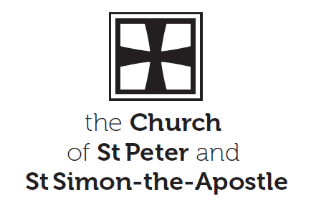 525 Bloor St E, Toronto, ON M4W 1J1416.923.8714   www.stpeterstsimon.ca   www.facebook.com/stpeterstsimonsIncumbent				The Reverend Canon Geoffrey Sangwine, ext 202;				incumbent@stpeterstsimon.ca; Mobile: 416.720.2099Honorary Assistant		The Reverend Jennifer Matthews 647.546.0580 Director of Music		Robin Davis 905.409.6121 robin.davis@rogers.comHonorary Assistant Organists	Maurice White/ Johan van 't Hof / Alison JaneWardens				David Carrington – Rector’s Warden dcarrington.omers@sympatico.ca				Stephanie Woodside – People’s Warden swoodside27@gmail.comDeputy Wardens		Christopher Ashby, Laurie Sanderson, Vanessa Scott, 
Johan van t’HofTreasurer				Johan van ‘t Hof, 647.202.9985 jvanthof@tonbridgecorp.comAdvisory Board Chair		Matthew Beasley mbeesley@yahoo.comChildren’s Ministry 		Sileen Phillips 647.718.6728 kidscoordinator@yahoo.comEnvelope Secretary		Paul Mitchell 647.343.0173 pablo51@rogers.comPre-Authorized Giving (PAG)	Robert Sloan robertdsloan@gmail.com	Property Committee		Christopher Ashby  cpa@intelmat.comHealth and Safety Committee	Ted Robinson  ted55robinson@gmail.com Altar Guild 				Joy Quan-Lee, Sheila Thomas, Marie Samuels-IsaacStewardship Committee		Moveta Nanton 416-493-2805 moveta.nanton@gmail.comFlowers				Sheila Thomas, Joy Quan-Lee Hospitality				Fran Brown  f.brown-026@outlook.comJubilate Newsletter		Peggy Needham peggyneedham@sympatico.caRentals License Groups		Church Office office@stpeterstsimon.caSexton				Daiverzon Guillermo davenguillermo7@yahoo.comVerger				Ian Corlett kingherodspeaks@protonmail.comTechnical Ministry	 	David Carrington/Mealica SmithParish Administrator		Jessy Balendra ext. 201 office@stpeterstsimon.caChurch Office is open every Tuesday, Wednesday and Thursday from 9:00 am to 5:00 pm.